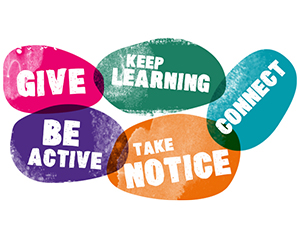 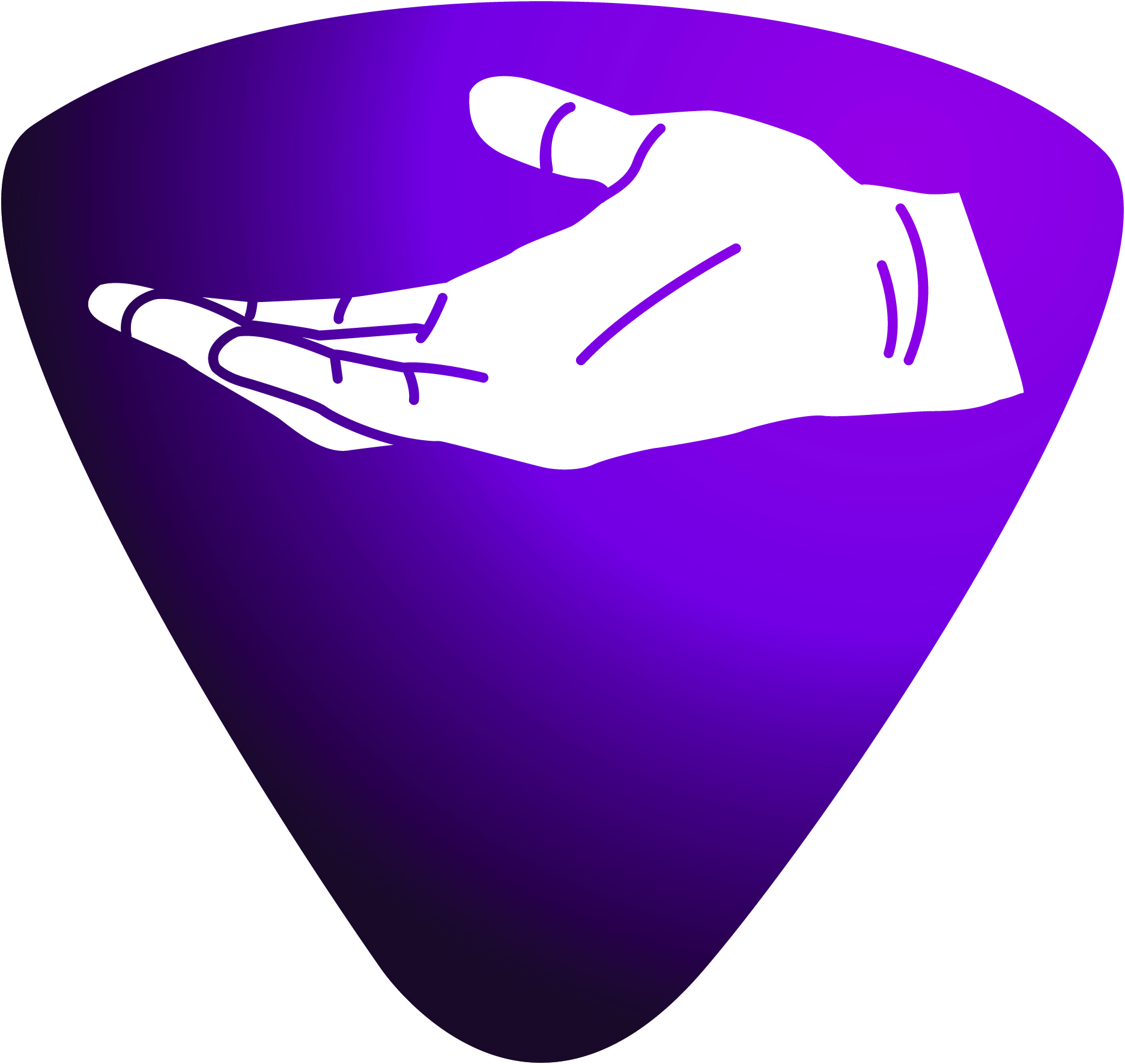 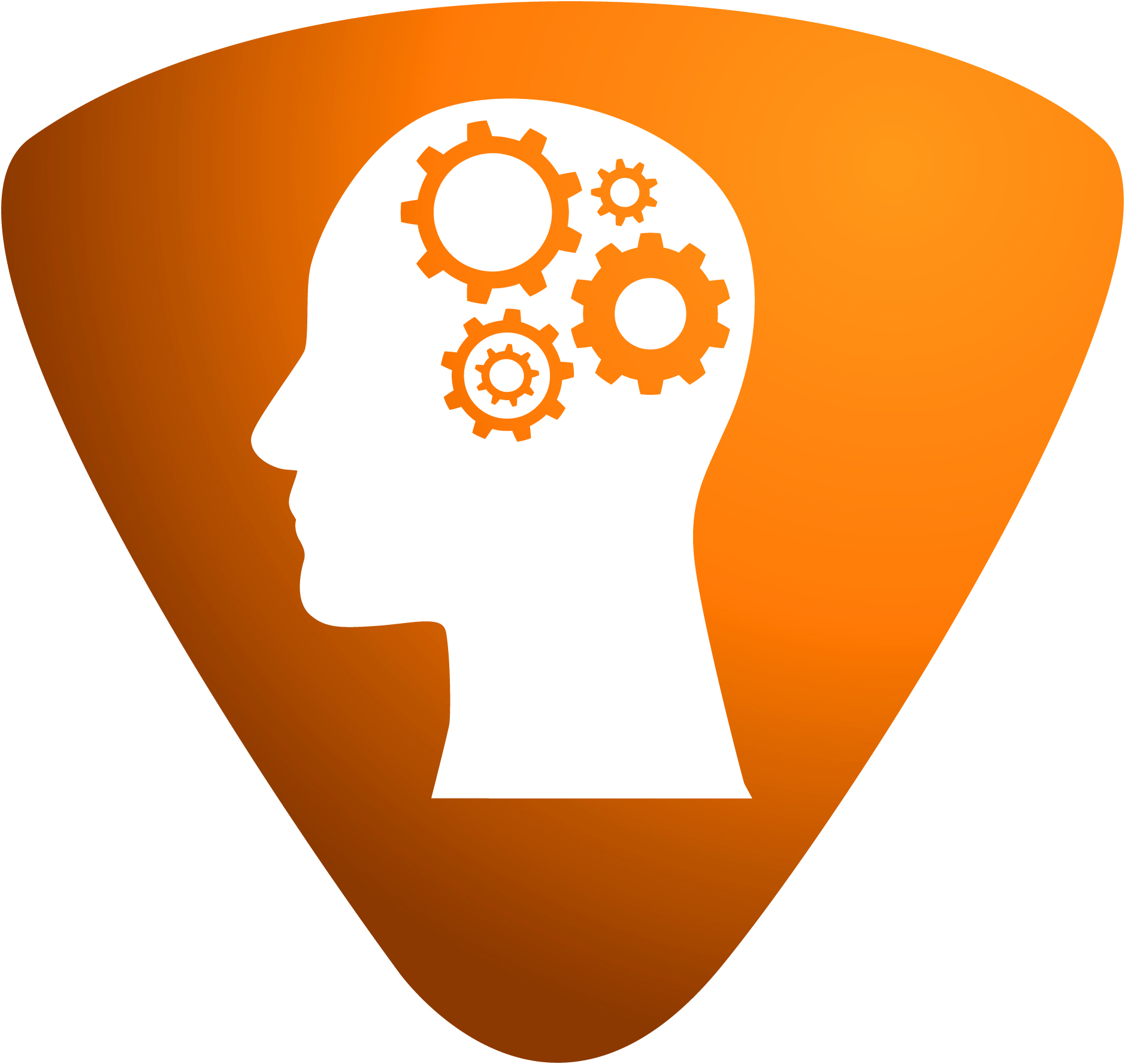 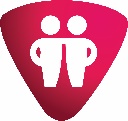 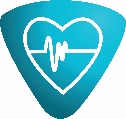 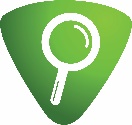 ConnectWho can you go to for support in different areas of your life?  – E.g. parents, teachers and peer groups.Be ActiveWhat can you do every day to be more active?Take Notice What strategies can you do to deal with the stresses in your life? How could you support others as well?Keep LearningWhat new things would you like to learn about? How could you achieve this?GiveHow could you do something for someone else?